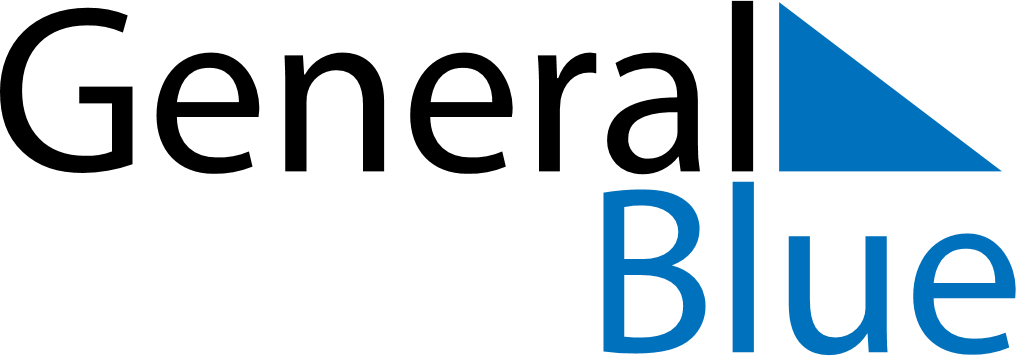 October 2024October 2024October 2024October 2024October 2024October 2024Whitsundays, Queensland, AustraliaWhitsundays, Queensland, AustraliaWhitsundays, Queensland, AustraliaWhitsundays, Queensland, AustraliaWhitsundays, Queensland, AustraliaWhitsundays, Queensland, AustraliaSunday Monday Tuesday Wednesday Thursday Friday Saturday 1 2 3 4 5 Sunrise: 5:45 AM Sunset: 6:02 PM Daylight: 12 hours and 16 minutes. Sunrise: 5:44 AM Sunset: 6:02 PM Daylight: 12 hours and 17 minutes. Sunrise: 5:43 AM Sunset: 6:02 PM Daylight: 12 hours and 19 minutes. Sunrise: 5:42 AM Sunset: 6:03 PM Daylight: 12 hours and 20 minutes. Sunrise: 5:42 AM Sunset: 6:03 PM Daylight: 12 hours and 21 minutes. 6 7 8 9 10 11 12 Sunrise: 5:41 AM Sunset: 6:03 PM Daylight: 12 hours and 22 minutes. Sunrise: 5:40 AM Sunset: 6:03 PM Daylight: 12 hours and 23 minutes. Sunrise: 5:39 AM Sunset: 6:04 PM Daylight: 12 hours and 24 minutes. Sunrise: 5:38 AM Sunset: 6:04 PM Daylight: 12 hours and 25 minutes. Sunrise: 5:37 AM Sunset: 6:04 PM Daylight: 12 hours and 27 minutes. Sunrise: 5:36 AM Sunset: 6:05 PM Daylight: 12 hours and 28 minutes. Sunrise: 5:36 AM Sunset: 6:05 PM Daylight: 12 hours and 29 minutes. 13 14 15 16 17 18 19 Sunrise: 5:35 AM Sunset: 6:05 PM Daylight: 12 hours and 30 minutes. Sunrise: 5:34 AM Sunset: 6:06 PM Daylight: 12 hours and 31 minutes. Sunrise: 5:33 AM Sunset: 6:06 PM Daylight: 12 hours and 32 minutes. Sunrise: 5:33 AM Sunset: 6:06 PM Daylight: 12 hours and 33 minutes. Sunrise: 5:32 AM Sunset: 6:07 PM Daylight: 12 hours and 34 minutes. Sunrise: 5:31 AM Sunset: 6:07 PM Daylight: 12 hours and 35 minutes. Sunrise: 5:30 AM Sunset: 6:07 PM Daylight: 12 hours and 37 minutes. 20 21 22 23 24 25 26 Sunrise: 5:30 AM Sunset: 6:08 PM Daylight: 12 hours and 38 minutes. Sunrise: 5:29 AM Sunset: 6:08 PM Daylight: 12 hours and 39 minutes. Sunrise: 5:28 AM Sunset: 6:08 PM Daylight: 12 hours and 40 minutes. Sunrise: 5:27 AM Sunset: 6:09 PM Daylight: 12 hours and 41 minutes. Sunrise: 5:27 AM Sunset: 6:09 PM Daylight: 12 hours and 42 minutes. Sunrise: 5:26 AM Sunset: 6:10 PM Daylight: 12 hours and 43 minutes. Sunrise: 5:25 AM Sunset: 6:10 PM Daylight: 12 hours and 44 minutes. 27 28 29 30 31 Sunrise: 5:25 AM Sunset: 6:11 PM Daylight: 12 hours and 45 minutes. Sunrise: 5:24 AM Sunset: 6:11 PM Daylight: 12 hours and 46 minutes. Sunrise: 5:24 AM Sunset: 6:11 PM Daylight: 12 hours and 47 minutes. Sunrise: 5:23 AM Sunset: 6:12 PM Daylight: 12 hours and 48 minutes. Sunrise: 5:22 AM Sunset: 6:12 PM Daylight: 12 hours and 49 minutes. 